Tipo di zona: 		Domanda di costruzione (GIPE)      Ubicazione impianto				Comune:      		Sezione/Ubicazione:     Via:      		Mappale numero:      Proprietà: 		Coordinate:       |      Dati del proprietario del fondo (da compilare solo se il proprietario è un privato)Società:      	Persona di contatto:      Nome:      	Cognome:      Via:      	CAP e Località:      |      Numero di telefono:     	e-mail / web:      Dati del richiedenteSocietà: 	Persona di contatto:      Nome:      	Cognome:      Via:      	CAP e Località:      |      Numero di telefono:      	e-mail / web:      Dati impiantoPubblicità: 	Tipo impianto 	(Se Luminoso, allegare relazione tecnica)Messaggio: 	Dimensioni impianto:       |      Testo:      Autorizzazione: 	Se si: 	(Licenza edilizia, autorizzazione)Se no: 	     (Se si, da regolarizzare – Se no, da rimuovere)data: 22.09.2017	Funzionario incaricato:      Allegati  Foto impianto Estratto catastale Copia autorizzazione Proposta rimozione											Pag 1Ulteriori informazioni:      LOGO DEL COMUNEScheda riassuntiva no.     	Formulario redatto da:      Catasto impianti pubblicitari
Catasto impianti pubblicitari
Dati immagine:      Planimetria:      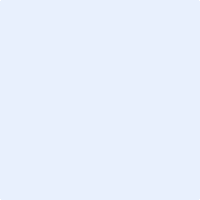 